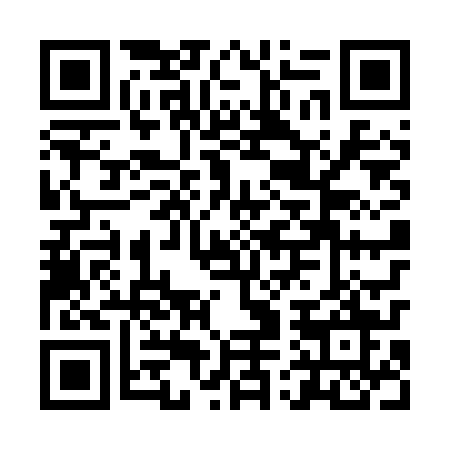 Prayer times for Podlesna Wola Gorna, PolandWed 1 May 2024 - Fri 31 May 2024High Latitude Method: Angle Based RulePrayer Calculation Method: Muslim World LeagueAsar Calculation Method: HanafiPrayer times provided by https://www.salahtimes.comDateDayFajrSunriseDhuhrAsrMaghribIsha1Wed2:525:1412:375:438:0010:132Thu2:495:1312:375:448:0210:153Fri2:465:1112:375:458:0310:184Sat2:425:0912:375:468:0510:215Sun2:395:0712:375:478:0710:246Mon2:365:0612:365:488:0810:277Tue2:325:0412:365:498:1010:308Wed2:295:0212:365:498:1110:339Thu2:255:0112:365:508:1310:3610Fri2:224:5912:365:518:1410:3911Sat2:214:5812:365:528:1610:4212Sun2:204:5612:365:538:1710:4413Mon2:204:5512:365:548:1910:4514Tue2:194:5312:365:558:2010:4515Wed2:194:5212:365:568:2110:4616Thu2:184:5012:365:568:2310:4717Fri2:184:4912:365:578:2410:4718Sat2:174:4812:365:588:2610:4819Sun2:174:4612:365:598:2710:4820Mon2:164:4512:366:008:2810:4921Tue2:164:4412:376:008:3010:5022Wed2:154:4312:376:018:3110:5023Thu2:154:4212:376:028:3210:5124Fri2:144:4112:376:038:3310:5125Sat2:144:4012:376:038:3510:5226Sun2:144:3912:376:048:3610:5327Mon2:134:3812:376:058:3710:5328Tue2:134:3712:376:068:3810:5429Wed2:134:3612:376:068:3910:5430Thu2:134:3512:376:078:4010:5531Fri2:124:3412:386:088:4210:55